City of Salem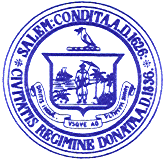 Traffic and Parking CommissionMeeting AgendaThursday, August 22, 2019, 6:30 p.m.City Hall Annex, 98 Washington Street1st Floor, Medium Conference RoomSalem, Massachusetts
ROLL CALLPUBLIC COMMENTS (15 min period of no less than 3 min per person*)TRAFFIC AND PARKING DIRECTOR UPDATELocal Transportation Improvement Plan (LTIP) Project Update – The LTIP is a list of transportation projects in Salem at various stages of planning and implementation. The goal of providing this information to the Commission is to identify opportunities for comment and input as early as possible in the development timeline of a project.General Departmental Updates – Pop-up bike lanes, parklets, e-scooter share pilot, staff changes, open positions.NEW/OLD BUSINESS (each item limited to 3 min per person*)Discussion – City Engineer Dave Knowlton and Roadway Project manager Jay Carroll will meet with the Commission to discuss current roadway projects, as well as give an overview of the City’s pavement management plan.OTHER BUSINESS THAT MAY LEGALLY COME BEFORE THE COMMISSIONMEETING SCHEDULEMEETING MINUTES APPROVALADJOURNMENT*Per person comment period may be longer per the Chair’s discretionKnow your rights under the Open Meeting Law M.G.L. c. 30A §§18-25 & 
City Ordinance Sections 2-2028 through 2-2033